Le dossier correspondant à la sous-épreuve E.21 (unité U.21) comprend :le dossier sujet (DSR)DSR1 à DSR14	pages 1/14 à 8/14le dossier ressources (DR)DR1 à DR8	pages 9/14 à 14/14INFORMATIONS PRATIQUES(si nécessaire)Vous pouvez enlever les agrafes pour faciliter votre travail. La numérotation des pages vous permettra de reconstituer votre dossier en fin d'épreuve.Avant de formuler une réponse, analyser avec toute l'attention voulue les différents documents. Soigner la présentation et utiliser le temps alloué.Le dossier technique sera récupéré en totalité en fin de l'épreuve. Aucun document autorisé.NOTALe Dossier Technique dont vous avez pris connaissance durant une heure est également indispensable durant cette épreuve.Baccalauréat ProfessionnelTRAVAUX PUBLICSSession 2018PROJET D'AMÉNAGEMENT « LES CLOITRES »Aménagement de l'espace public.Sous-épreuve E.21 - Unité U.21Le paragraphe « La situation professionnelle » pose le problème que vous devez résoudre.Celui intitulé « Les données » vous indique les documents issus du dossier de définition de l’ouvrage regroupés dans le dossier technique et les documents techniques regroupés dans le dossier ressources dont vous avez principalement besoin pour répondre.Le paragraphe « Le travail demandé » précise et énonce les différentes questions déduites de la situation professionnelle.Vous répondrez directement sur le sujet. Le dossier sujet (14 pages) est composé de 8 pages (SUJET) et 6 pages (DOSSIER RESSOURCES).Dès que le sujet vous est remis, assurez-vous qu’il est complet.« L’usage de tout modèle de calculatrice, avec ou sans mode examen,est autorisé. »La situation professionnelle :Vous êtes salarié d’une entreprise de travaux publics qui vient d’obtenir un marché public. Vos supérieurs vous demandent de vous informer sur ce chantier, afin de pouvoir transmettre certaines informations à vos collègues.Les données :Les exigences :Les réponses sont exactes, détaillées et conformes au dossier technique. Les réponses seront rédigées sous forme de phrase.Une attention particulière sera portée à l’orthographe.Le travail demandé :Question 1.1 : Nommer ce projet et le décrire rapidement en 2 lignes maximum.Question 1.2 : Une des équipes se trouve à « TERVES » et vous téléphone pour connaître la localisation du chantier. Indiquer le nom de l’axe routier et la direction à prendre pour se rendre sur le chantier.Question 1.3 : L’équipe est arrivée dans la ville. Donner le nom de la rue se trouvant au nord duchantier pour l’aider à vous rejoindre.Question 1.4 : Citer deux bâtiments publics ou architecturaux permettant de localiser le chantier.Question 1.5 : Vous avez guidé vos collègues grâce à deux types de plan. Donner une définition de ces documents, les informations y figurant.Plan de situation :Plan de masse :Description :Question 1.6 : Avant de débuter les travaux, vous consultez le C.C.T.P. Donner le nom complet de ce document et ses fonctions.La situation professionnelle :Vous intégrez l’équipe en charge de la réalisation des Murs 2 et 5. On vous demande de vous approprier les choix techniques retenus pour cette phase du chantier afin de dimensionner et positionner les micropieux.Les données :Question 2.2 : On vous demande d’estimer le diamètre du Micropieu MP8 à l’ELS, en ne tenant compte que de la sollicitation en compression. Détailler vos calculs et noter les unités de vos résultats.Calculer la contrainte admissible fcd en compression : (Arrondir la valeur au dixième par excès)Calculer l’effort normal N :Calculer la section comprimée avec fcd= 17 MPa : (Arrondir la valeur au dixième par excès).Calculer le diamètre du Micropieu MP8, on prendra S = 50 cm² : (Arrondir la valeur à l’unitésupérieure)Les exigences :Les réponses sont exactes, détaillées et conformes au dossier technique. Les formules utilisées sont apparentes.Les calculs sont présentés et les unités apparaissent.Les constructions graphiques sont réalisées avec soin et respectent les échelles imposées.Le travail demandé :Question 2.1 : On souhaite analyser les efforts dans les tirants et les micropieux du Mur M5, mettre une croix dans la colonne correspondant à la sollicitation.Question 2.3 : Le Mur M5 doit être stable au glissement (G), au renversement (R) et au poinçonnement (P). Indiquer par une croix la fonction des micropieux MP8 et MP9.Indiquer	les	conséquences	des	phénomènes suivants en notant utilisant les lettres : G, R, P.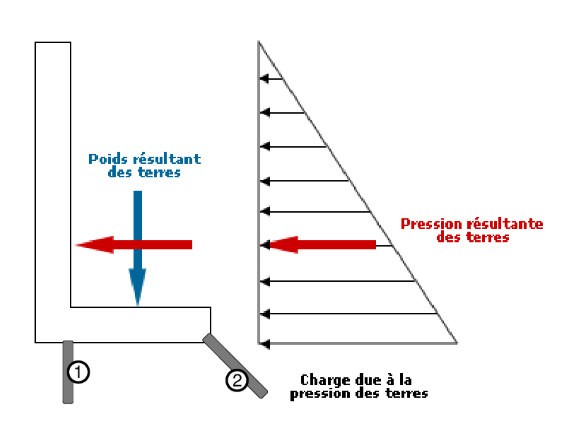 Poids des terres et du mur :Poussée des terres :On vous demande maintenant d’estimer, pour le mur M2, la position du centre de gravité.Schéma de principe du mur M2 :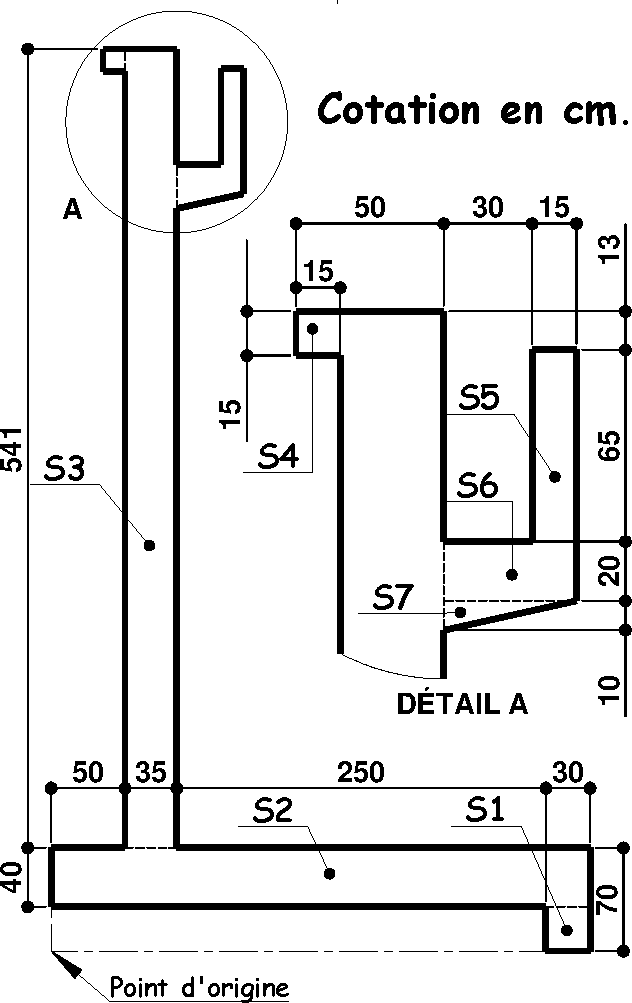 Question 2.4 : Dans le tableau du dessous, indiquer la désignation des surfaces en utilisant les mots suivants : Bêche ; Gousset ; Goutte d’eau ; Semelle ; Voile.Question 2.5 : Compléter le tableau afin de déterminer la position du centre de gravité du mur M2 par rapport au « Point d’origine ». Reporter uniquement les résultats et les unités de vos calculs dans le tableau.En déduire, par le calcul, l’abscisse et l’ordonnée du centre de gravité (en m) du mur par rapport au « Point d’origine » :XG =   	YG =   	La situation professionnelle :Vous intégrez l’équipe V.R.D. en charge de la réalisation du réseau d’eau pluviale. On vous demande d’analyser une partie du réseau PVC, afin d’en valider les caractéristiques.Les données :Les exigences :Les réponses sont exactes, détaillées et conformes au dossier technique. Les formules utilisées sont apparentes.Les calculs sont présentés, détaillés et les unités apparaissent.Les tracés sur l’abaque sont réalisés avec soin et respectent les couleurs imposées.Les réponses seront rédigées sous forme de phrase.Le travail demandé :Question 3.1 : Vous intervenez sur la portion de réseau comprise entre les repères G1 et G2. Compléter les informations suivantes :Matière et diamètre nominal :	Classe de rigidité :Nombre de tuyau nécessaire pour relier G1 à G2 :Question 3.2 : Calculer la pente (en %) entre les repères G1 et G2. Comparer cette pente avec les données du dossier technique. (Arrondir la valeur au centième par excès)Question 3.3 : En tenant compte de la pente et du diamètre donnés par le dossier technique, indiquer la vitesse d’écoulement et le débit sur l’abaque. Faire apparaître votre cheminement en rouge sur l’abaque.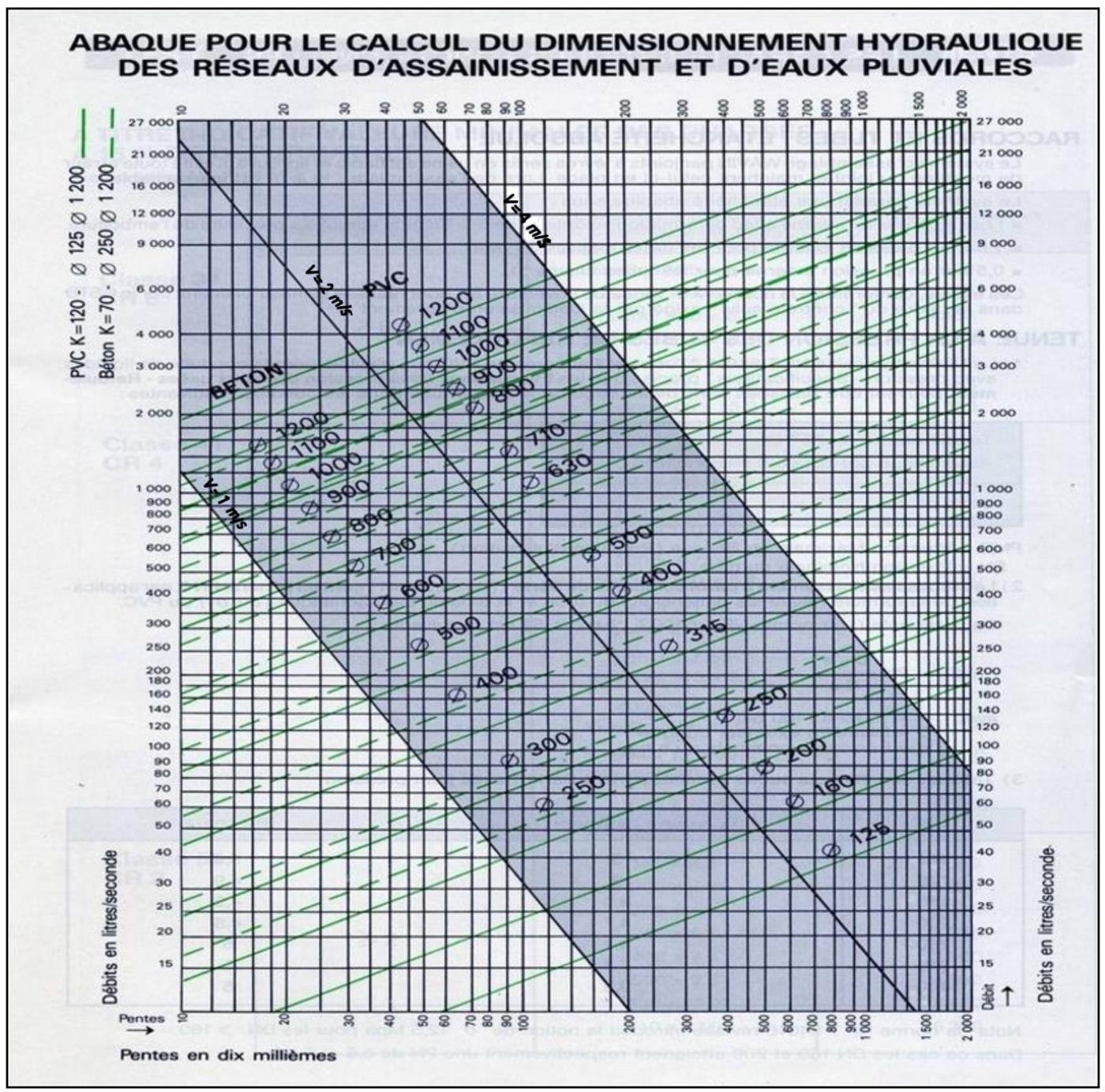 Question 3.4 : La grille G1 avale une superficie de 300 m², en tenant compte de la valeur des pluies décennales sur la commune, calculer le volume d’eau en m3 à évacuer.Question 3.5 : En tenant compte des précipitations décennales, donner la pente nécessaire pour absorber un débit de 40 l/s tout en gardant le même diamètre (PVC Ø 160 mm). Faire apparaître votre cheminement en vert sur l’abaque.Question 3.10 : Dessiner la vue en coupe de la structure finale de cette tranchée et compléter la légende s’y rapportant. Réaliser votre dessin à l’aide d’un matériel de traçage.Vous devez faire apparaître :Echelle : 1/10èmeValeur modifiée de la pente :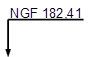 Question 3.6 : Les contraintes du chantier imposent de garder le même fils d’eau entre G1 et G2 (pente de 1%). Déterminer la nouvelle valeur du diamètre à prendre en compte pour un débit de 40 l/s. Faire apparaître votre cheminement en vert sur l’abaque.Valeur modifiée du Ø :Question 3.7 : Déterminer l’altitude du fond de fouille au droit de la grille G1.Question 3.8 : En tenant compte de la côte tampon de la grille G1, calculer la profondeur de la tranchée à réaliser.Question 3.9 : La mise en place d’un blindage est-elle nécessaire pour cette tranchée ? Justifier votre réponse.Légende : (à créer en fonction de vos besoins)La situation professionnelle :L’équipe en charge de la réalisation du terrassement de la plateforme n°2 a besoin de renfort. Disposant des qualifications pour conduire un compacteur, on vous intègre à la phase de compactage et on vous demande de donner les instructions aux autres conducteurs d’engins.Les données :Les exigences :Les réponses sont exactes, détaillées et conformes au dossier technique. Les calculs sont présentés et les unités apparaissent.Les réponses seront rédigées sous forme de phrase.Les tracés sont réalisés avec soin et respectent les couleurs imposées.Le travail demandé :Question 4.1 : Le CCTP indique des remblais de type GNT A 0/20, GNT A 0/60 et GNT A 0/100. Donner la signification des lettres et chiffres suivants :GNT 0/100 :Question 4.2 : Déterminer la classe des matériaux utilisés en remblai pour la plateforme n°2 (GNT A 0/20 et GNT A 0/100). Faire apparaître votre démarche sur les figures du dessous :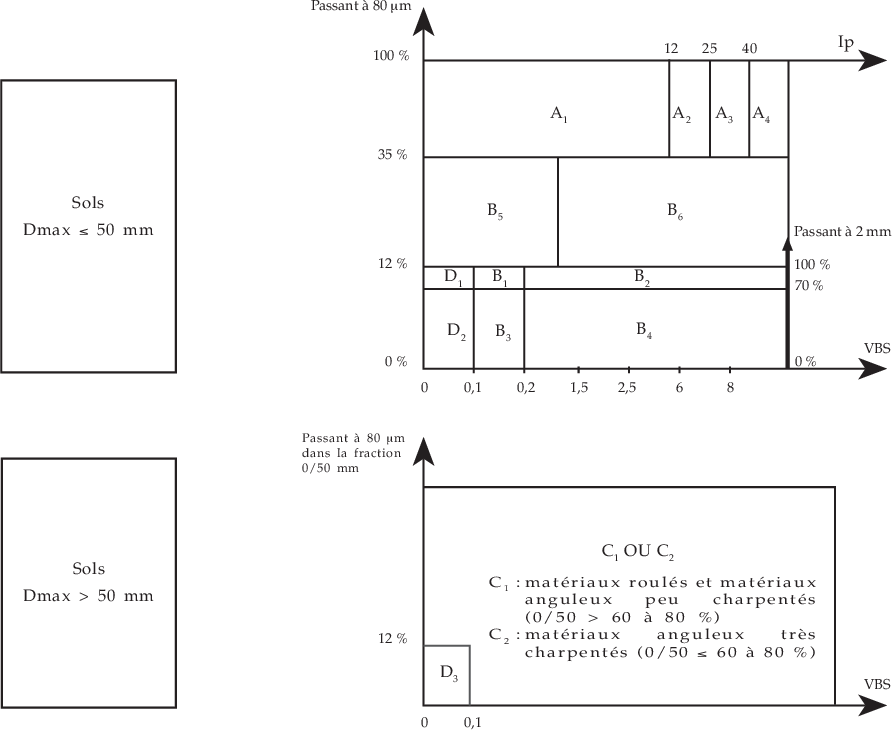 Classe GNT A 0/20 :	Classe GNT A 0/100 :Déterminer l’état hydrique de la GNT A 0/20 :Question 4.3 : En tenant compte des conditions météorologiques, donner les instructionssuivantes aux conducteurs d’engins qui réaliseront le compactage des deux matériaux.Question 4.4 : Votre entreprise dispose de 4 types de compacteur. En tenant compte des caractéristiques suivantes, déterminer les classes de chacun des compacteurs.Caractéristiques des compacteurs :Détailler vos calculs pour chacun des compacteurs : BW 28 RH :BW 177 D5 : CA 1300 D : CA 1300 PD :Question 4.5 : Votre entreprise dispose des classes de compacteurs suivants :V1	V2	P1	VP1Vous devez faire le choix d’un ou de plusieurs compacteurs pouvant réaliser le compactage de la GNT A 0/100 (Classe de sol D3). On prendra une énergie de compactage moyenne (Code 2).Compléter le tableau suivant en mettant une ou des croix :Question 4.6 : Vous retenez deux classes de compacteur (V1 et V2) et un compactage de    Code 2 pour les deux types de sols (B6 et D3) présents sur le chantier. Choisir et justifier le choix du compacteur à utiliser.Compléter le tableau suivant en mettant une croix dans la case correspondante :Question 4.7 : Vous devez compacter une GNT A 0/100 (type D3) sur une épaisseur de 40 cm avec un compacteur de classe V2. Le tableau de compactage impose :Dmax < 2/3 de l’épaisseur de la couche compactée.Définir les valeurs suivantes en détaillant vos calculs :Nombre de couches : Épaisseur(s) :Baccalauréat Professionnel TRAVAUX PUBLICSSession 2018PROJET D'AMÉNAGEMENT « LES CLOÎTRES »Aménagement de l'espace public.Formule de la contrainte en compression.Avec :σ : Contrainte admissible du béton en MPa.N : Effort normal en newtons.S : Section comprimée en mm².Généralités.La largeur retenue est telle qu’il soit aisé d’y placer les tuyaux et autres éléments, d’y réaliser lesassemblages et d’y effectuer convenablement les remblais autour de la canalisation.Les résistances de calcul en compression du béton.Les résistances de calcul sont définies par :En compressionAvec :Largeurs totales des tranchées.γ : coefficient de sécurité = 1,5 pour les situations durables et transitoiresCα	: coefficient = 1.ccf	: résistance de calcul en compression du béton (MPa)cdf	résistance en compression du béton, mesurée sur cylindre à 28 joursckÉtats limites de service (E.L.S.) à prendre en compte pour les bétons.Les combinaisons d'actions à l’E.L.S. :Avec :N : Effort normal en newtons.G : charges permanentes.QB : charges d’exploitation.Légende :DN : Diamètre nominal ou intérieur.De : Diamètre extérieur de la canalisation.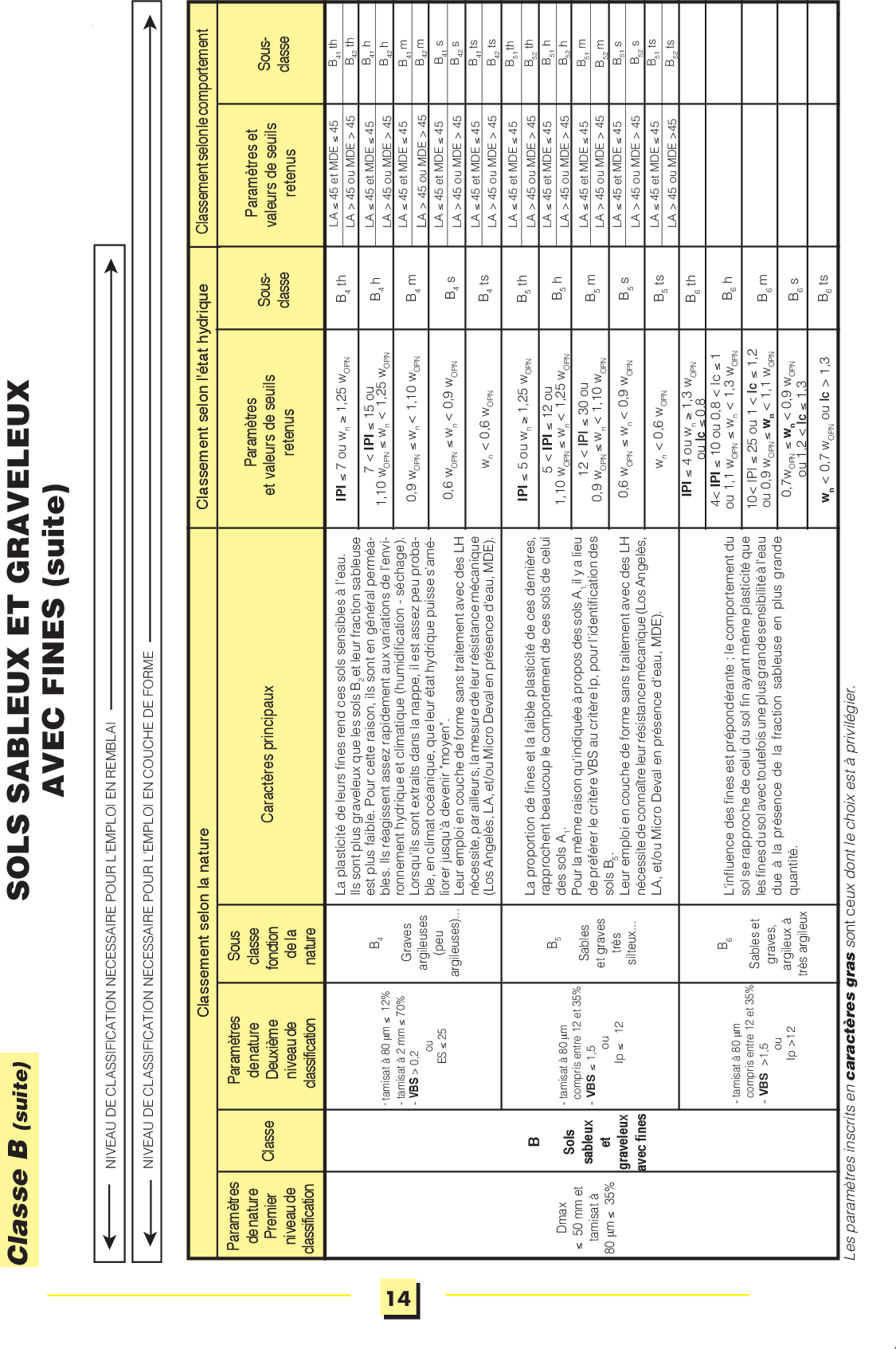 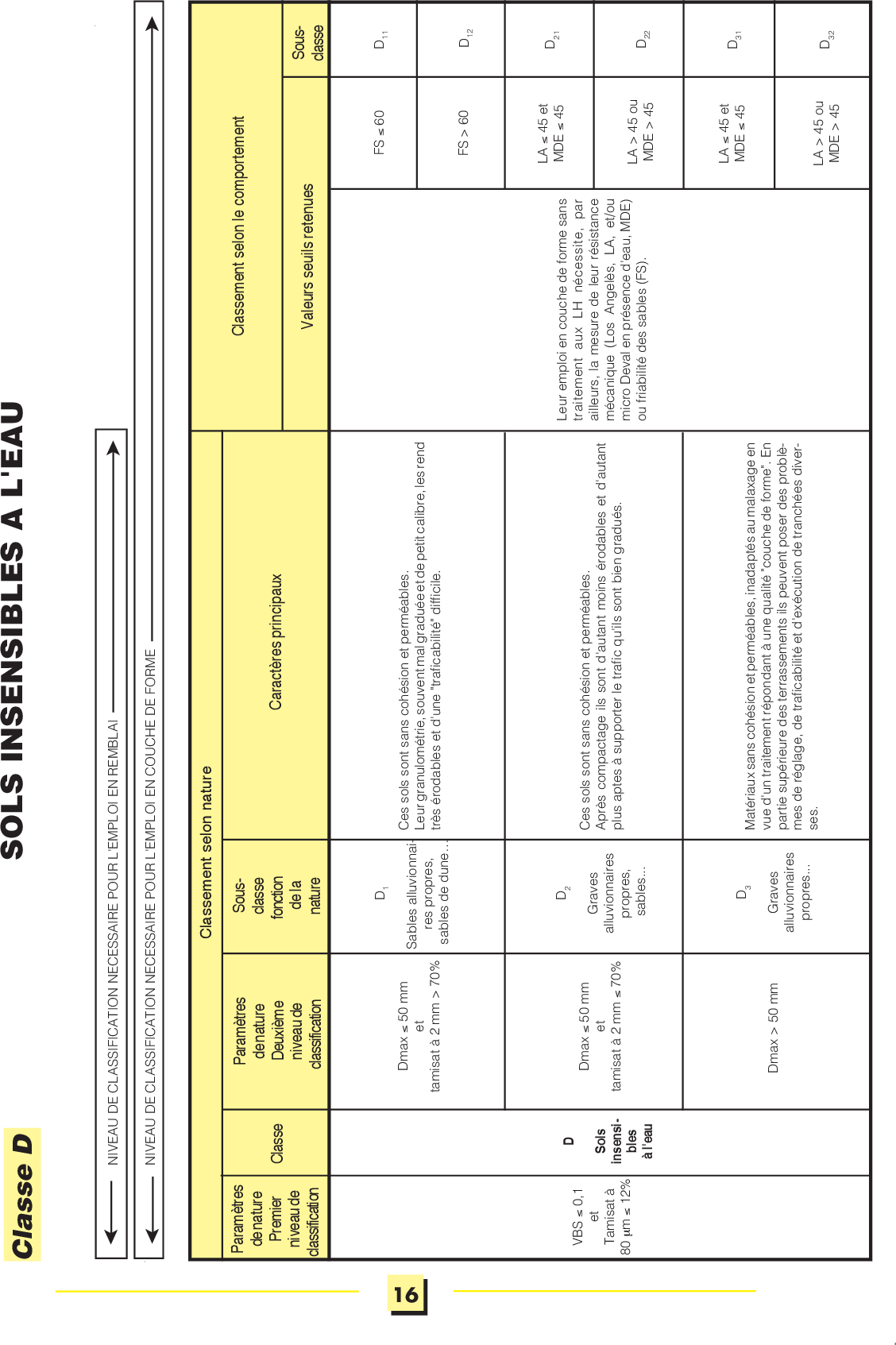 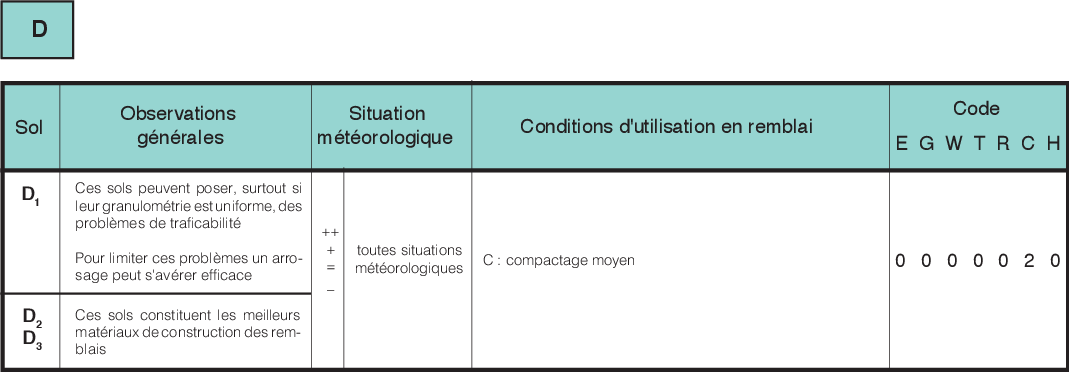 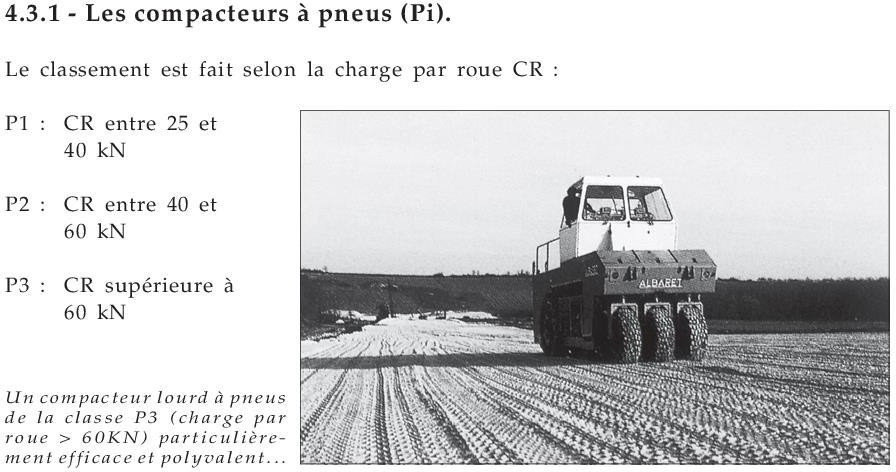 Conditions d’utilisation des matériaux en remblai.	Les types de compacteur :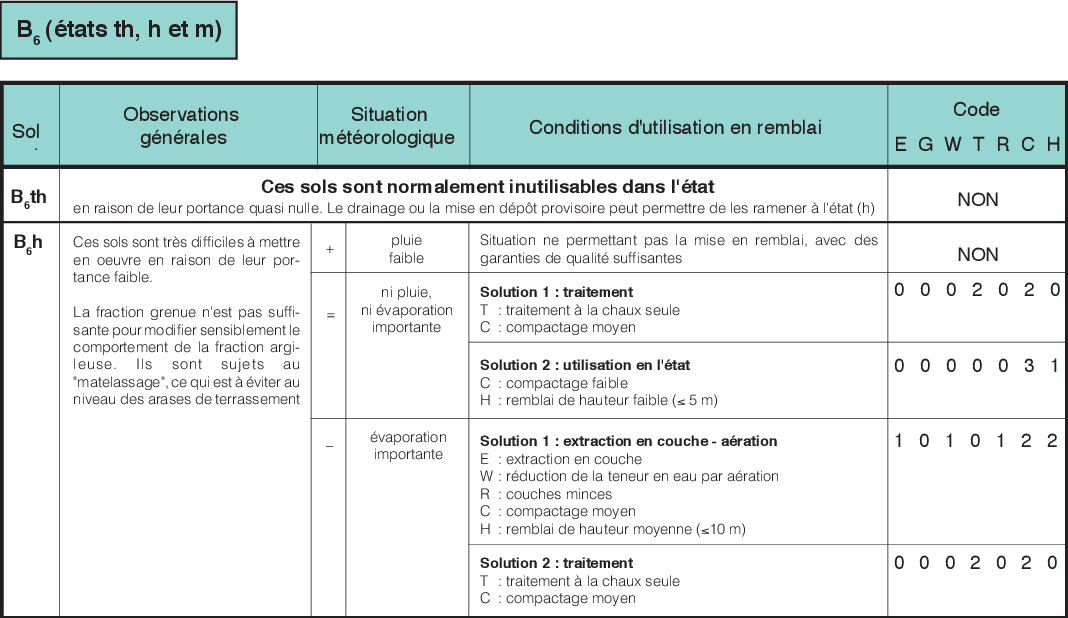 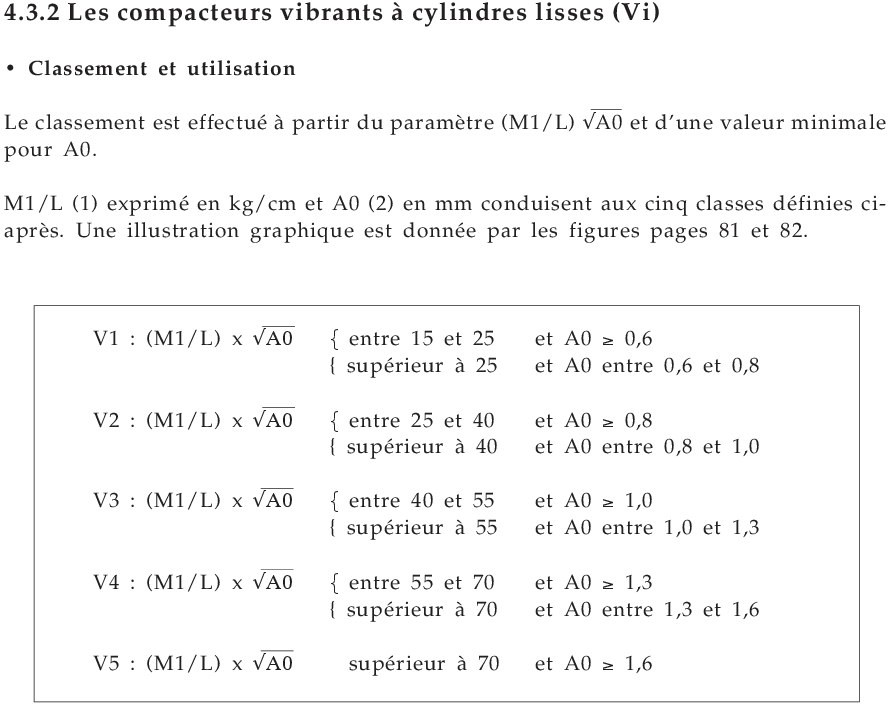 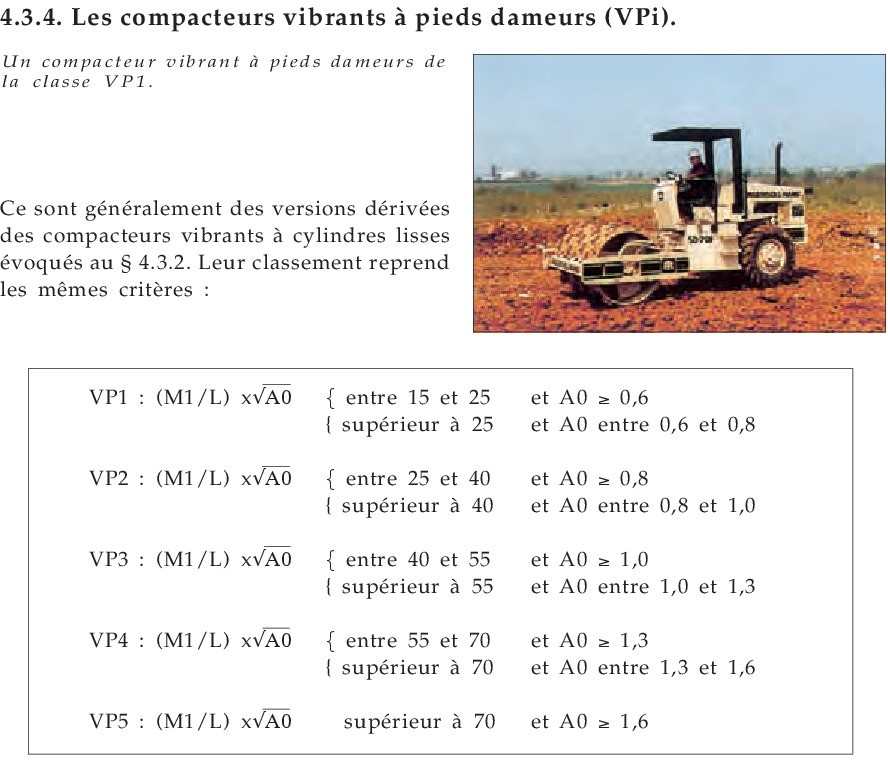 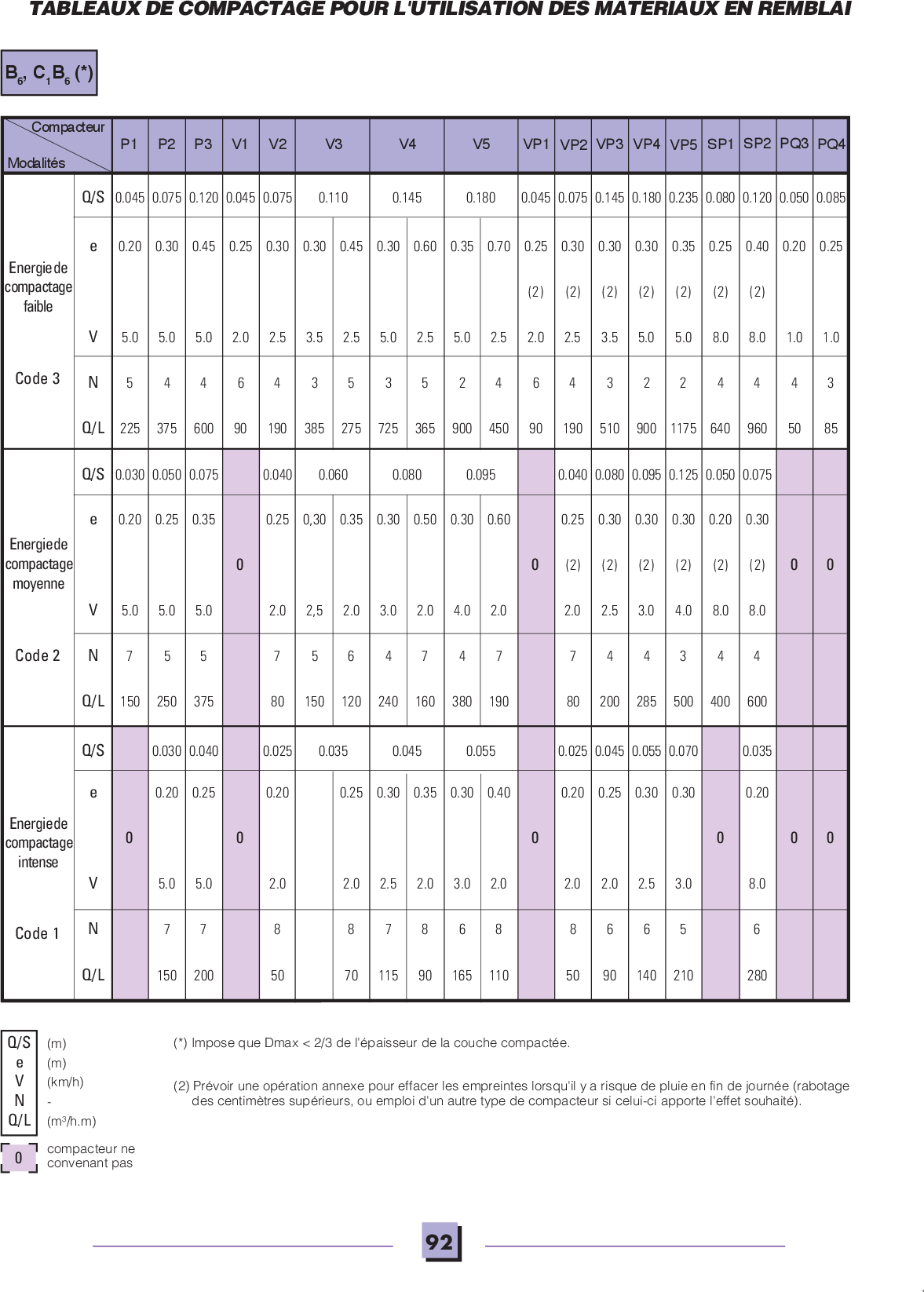 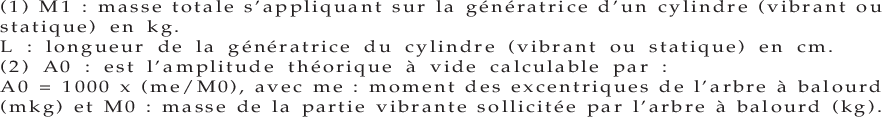 Fournisseur n° 1 : Tube PVC NFE ME - Ø = 160 mm, l = 4 m.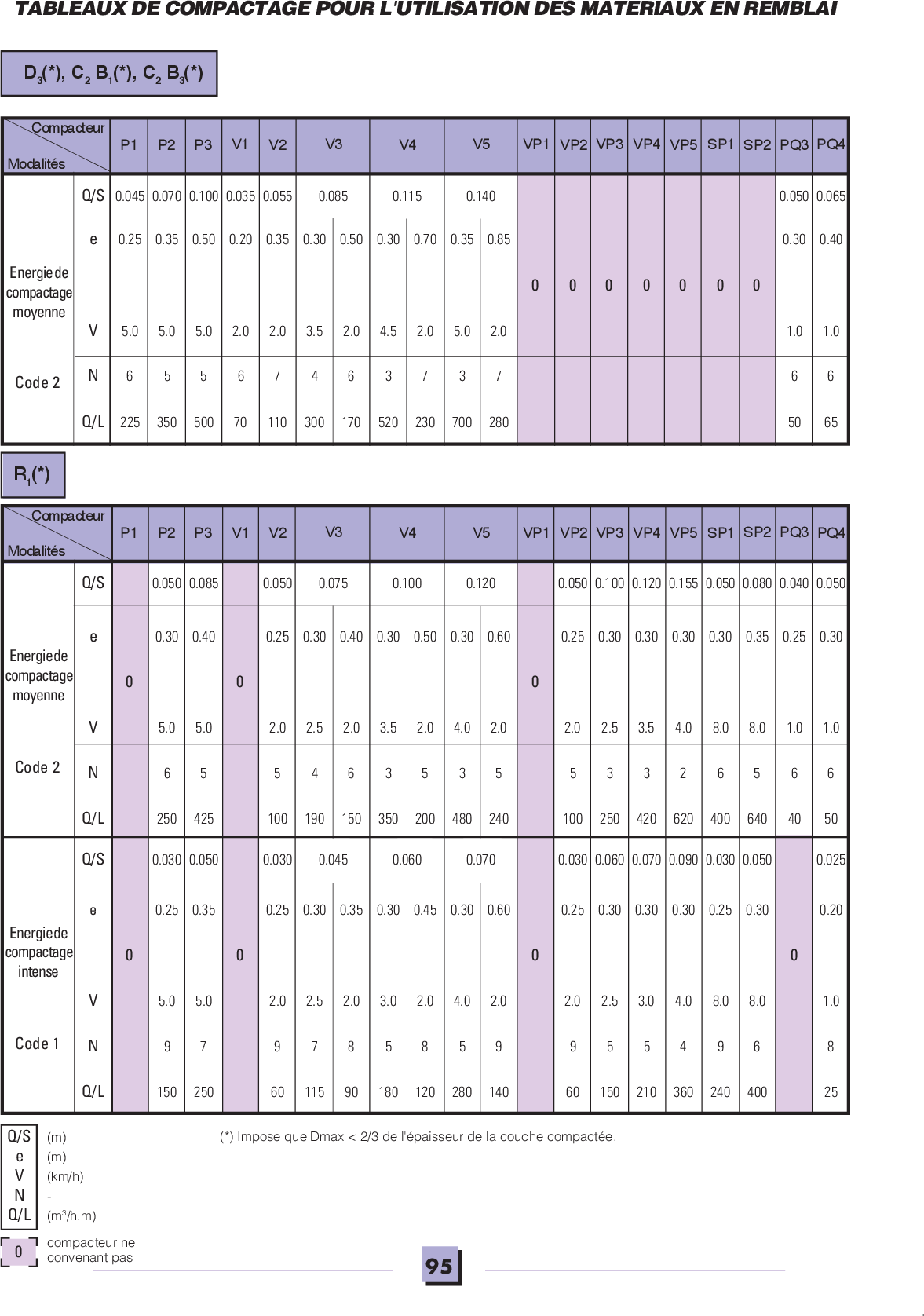 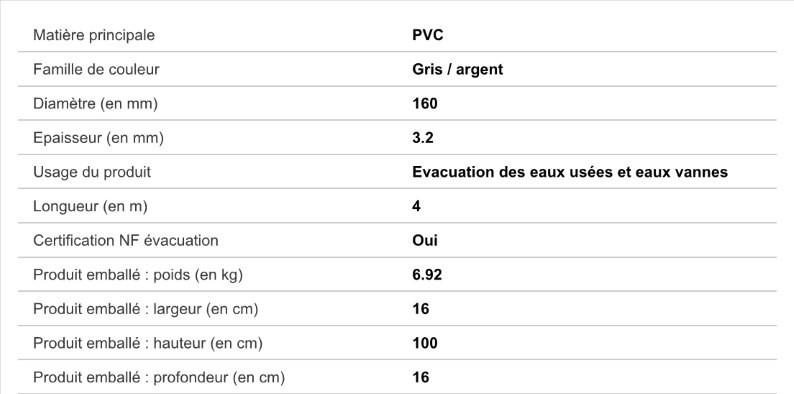 Fournisseur n° 2 : Tuyau d’assainissement PVC CR8 – Ø 160 mm, l = 3 m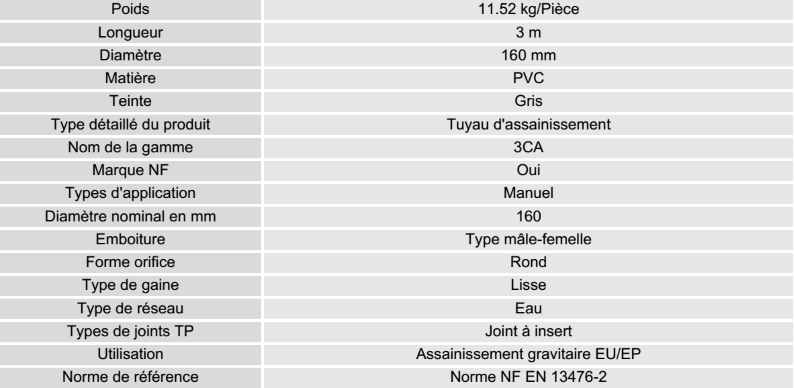 DossierDésignationCodePageBACCALAURÉAT PROFESSIONNELTRAVAUX PUBLICSBACCALAURÉAT PROFESSIONNELTRAVAUX PUBLICSCode :1806-TP PO21Session 2018SUJETÉPREUVE : U21SujetDurée : 3 HCoef. : 2Les situations professionnelles.Les situations professionnelles.PageS1Analyse du projet d’aménagement.2/14S2Étude	des	murs	et	des	tirants micropieux.3/14S3Assainissement.5/14S4Terrassement.7/14BACCALAURÉAT PROFESSIONNELTRAVAUX PUBLICSBACCALAURÉAT PROFESSIONNELTRAVAUX PUBLICSCODE 1806-TP PO21SESSION 2018SUJETÉPREUVE U21DURÉE 3HCOEFFICIENT 2Page 1 sur 14DTLe dossier technique.Page de garde du Dossier Technique.DT 00DTLe dossier technique.Plan de situation.DT 01DTLe dossier technique.Plan de masse.DT 01DTLe dossier technique.Extrait du C.C.T.P.DT 02 à DT 04DTLe dossier technique.Plan de composition.DT 06DTLe dossier technique.Plan de principe de barrièrage.DT 07DTLe dossier technique.Plan de localisation des murs et escaliers.DT 08DRLe dossier ressources.DR 01 A DR 08Rep.NomsGRP1Micropieux MP82Micropieux MP9ElémentSurfaceAiXGiMoment / OY(XGI . Ai)YGIMoment / OXYGI . AiS1S2S3S4S5S6S7Total∑ XGI . Ai =∑ YGI . Ai =∑ Ai =DTLe dossier technique.Extrait du C.C.T.P.DT 02 àDT 04DTLe dossier technique.Fondations vue en plan – zones d’études.DT 05DTLe dossier technique.Plan de composition.DT 06DTLe dossier technique.Extrait plan des réseaux.DT 14DRLe dossier ressources.Dimensionnement des tranchées.DR 03DRLe dossier ressources.Fournitures pour les réseaux.DR 08DCLes données complémentaires.Les données complémentaires.DR 01Les désignations des matériaux.La dénomination et le diamètre du réseau EP.Les cotations relatives au réseau.Le grillage avertisseur (couleur et position).Les cotations relatives aux couches de matériaux.La cotation NGF et le FE.DTLe dossier technique.Extrait du C.C.T.P.DT 02 A DT 04DTLe dossier technique.Fondations	vue	en	plan	–	zonesd’études.DT 05DTLe dossier technique.Plan de composition.DT 06DRLe dossier ressources.Tableau de classification des sols.DR 04DRLe dossier ressources.Utilisation des sols en remblai.DR 05DRLe dossier ressources.Classements des compacteurs.DR 06DRLe dossier ressources.Tableaux de compactage.DR 07DCLes données complémentaires.Les données complémentaires.DR 01TypeRouleaux àpneumatiquesRouleauxmonocylindresRouleauxmonocylindresCompacteur àpieds dameursNom :BW 28 RHBW 177-D5CA 1300 DCA 1300 PDCharge en kg3500 / roue400018002000L génératrice (mm)168613701370Amplitude A0 (mm)1,91,71,5Convient.Ne convient pas.Compacteur P1Compacteur V1Compacteur V2Compacteur VP1Les documents ressources spécifiquesà l’épreuve E.21 (unité U.21)Les documents ressources spécifiquesà l’épreuve E.21 (unité U.21)PageDR01Les données complémentaires.10 / 14DR02Formulaire béton.10 / 14DR03Dimensionnement des tranchées.10 / 14DR04Tableau de classification des sols.11 / 14DR05Utilisation des sols en remblai.12 / 14DR06Classement des compacteurs.12 et 13 / 14DR07Tableaux de compactage.13 et 14 / 14DR08Fournitures pour les réseaux.14 / 14BACCALAURÉAT PROFESSIONNELTRAVAUX PUBLICSBACCALAURÉAT PROFESSIONNELTRAVAUX PUBLICSCODE : 1806-TP PO21SESSION 2018DOSSIERRESSOURCESÉPREUVE U21DURÉE 3HCOEFFICIENT 2Page 9 sur 14